FALAFEL AU FOUR ET TZATIKI VÉGANE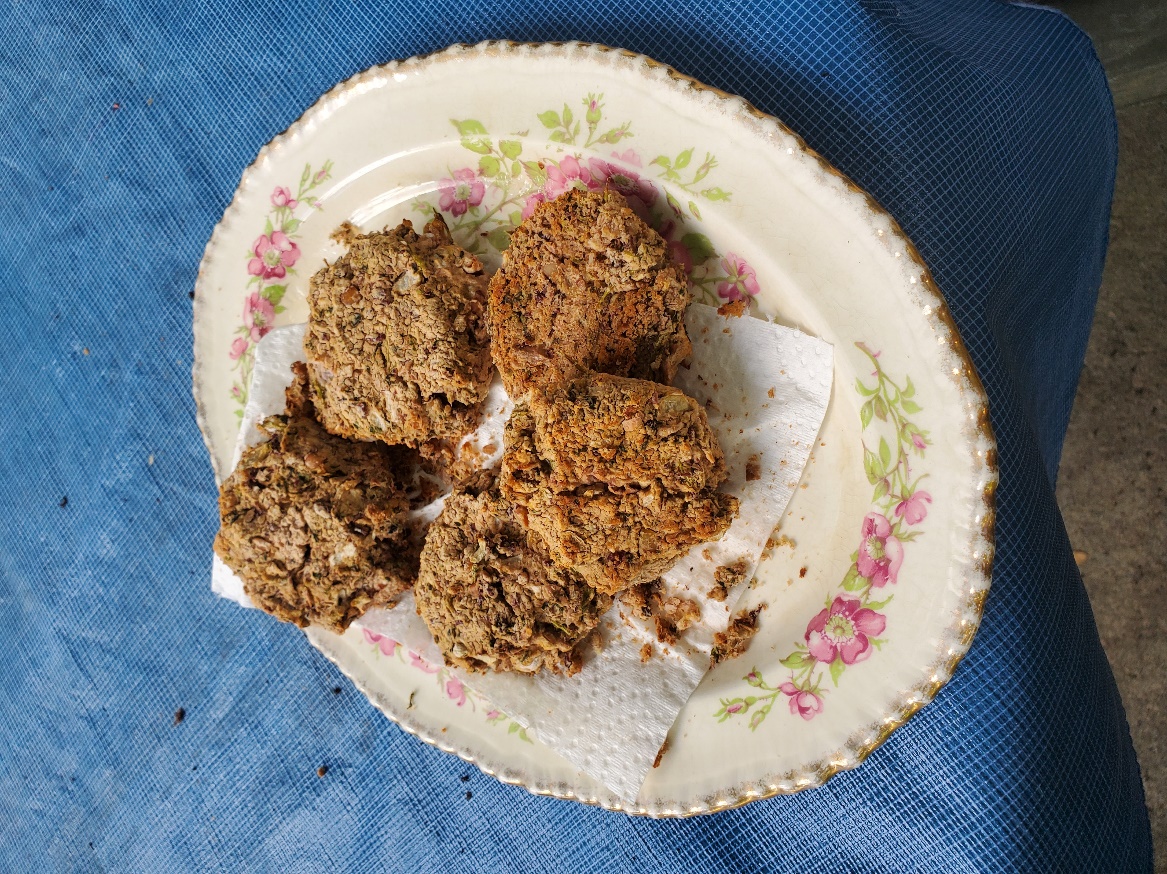 FALAFEL1 conserve (19 onces)de pois chiches rincés égouttés1 oignon haché2 gousses d’ail écrasées½ tasse de coriande fraîche hachée½ c. à thé de sel 1 c. à thé de cumin mouluMettre le tout au robot culinaire jusqu’à consistance crémeuse.  Vous aurez surement à arrêter le robot et gratter les bord avec une spatule plusieurs fois.Faire des boules (6) et mettre sur une plaque à biscuits recouvert de papier parchemin.  Aplatir légèrement les boules et cuire à 350F,  40 minutes .OPTION :  Remplacer les pois chiche par une conserve de fèves mélangéesExcellent dans un wrap de lentilles rouges (voir recette sur le post du 15 juin ou sur mon site www.joellejay.ca) avec de la laitue en feuille ou mélangée, concombre, mini tomates et la tzatiki végane (voir recette)OU avec une grosse salade et la tzatiki.TZATIKI VÉGANE½ tasse de courgettes pelée et coupées en petits cubes½1 datte molle noyau enlevé2 gousses d’ail2 c. à table de tahini dilué dans ¼ tasse d’eau2 c. à table de jus de citron21/2 c. à thé d’aneth séché¼ c. à thé de selMettre le tout a mélangeur jusqu’à consistance crémeuse.  Il est possible que vous deviez ajouter un peu d’eau c’est toujours relatif à la consistance du tahini.